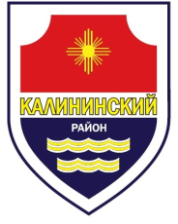 СОВЕТ депутатов калининского района города челябинска
второго созываР Е Ш Е Н И Еот 28.10.2020			                                                                             № 16/2Об утверждении Правил благоустройства территорииКалининского района города ЧелябинскаВ соответствии с Федеральным законом от 6 октября 2003 года № 131-ФЗ                «Об общих принципах организации местного самоуправления в Российской Федерации», Приказом Министерства строительства и жилищно-коммунального хозяйства Российской Федерации от 13 апреля 2017 года № 711/пр                                  «Об утверждении методических рекомендаций для подготовки правил благоустройства территорий поселений, городских округов, внутригородских районов», Решением Челябинской городской Думы от 22.12.2015 № 16/32                      «Об утверждении Правил благоустройства территории города Челябинска», Уставом  Калининского  района  города  Челябинска Совет депутатов Калининского района города Челябинска второго созываР Е Ш А Е Т:1. Утвердить Правила благоустройства территории Калининского района города Челябинска (приложение).2. Признать утратившим силу решение Совета депутатов Калининского района Калининского района города Челябинска района от 25.10.2017 № 41/2 «Об утверждении Правил благоустройства территории Калининского района города Челябинска».3. Внести настоящее решение в раздел 7 «Благоустройство Калининского района» нормативной правовой базы местного самоуправления Калининского района города Челябинска.4. Ответственность за исполнение настоящего решения возложить на Главу Калининского района города Челябинска С.В. Колесника.5. Контроль исполнения настоящего решения поручить постоянной комиссии Совета депутатов Калининского района города Челябинска по благоустройству (Т.С. Давои).6. Настоящее решение вступает в силу со дня его официального опубликования.Исполняющий полномочия Председателя Совета депутатовКалининского района города Челябинска	                                       А.Н. КондратьевГлава Калининского района города Челябинска                                                                                   С.В. КолесникПриложениек решениюСовета депутатовКалининского районагорода Челябинскаот 28.10.2020  № 16/2ПРАВИЛАБЛАГОУСТРОЙСТВА ТЕРРИТОРИИ КАЛИНИНСКОГО РАЙОНАГОРОДА ЧЕЛЯБИНСКАГЛАВА I. ОБЩИЕ ПОЛОЖЕНИЯ1. Настоящие Правила благоустройства территории Калининского района города Челябинска (далее - Правила) разработаны на основе законодательства Российской Федерации, Челябинской области, Правил благоустройства территории города Челябинска, Устава Калининского района города Челябинска и иных нормативных правовых актов, утвержденных органами местного самоуправления города Челябинска, Калининского района города Челябинска.2. Правила устанавливают единые и обязательные к исполнению требования в сфере благоустройства, к обеспечению доступности районной среды, определяют порядок содержания территорий Калининского района города Челябинска (далее - района) и объектов благоустройства, перечень работ по благоустройству, их периодичность, порядок участия юридических и физических лиц, индивидуальных предпринимателей, являющихся собственниками, пользователями или владельцами земель, застройщиками, собственниками, владельцами и арендаторами зданий (помещений в них), строений и сооружений, объектов благоустройства, в благоустройстве прилегающих территорий, порядок производства земляных работ и работ, влекущих нарушение благоустройства и (или) природного ландшафта, регулируют порядок планирования и координации сроков проведения указанных работ.3. Принимаемые органами местного самоуправления района правовые акты по организации благоустройства, содержания объектов благоустройства не должны противоречить настоящим Правилам и Правилам благоустройства территории города Челябинска.ГЛАВА II. ОСНОВНЫЕ ПОНЯТИЯ4. Аварийные работы - ремонтно-восстановительные работы на инженерных коммуникациях, иных объектах при их повреждении, требующие безотлагательного производства земляных работ для устранения угрозы безопасности физическим и юридическим лицам, их правам и охраняемым законом интересам.5. Аварийная ситуация - обстоятельства, которые могут быть определены визуальным способом без использования технических средств, нарушающие жизнеобеспечение населения или создающие угрозу жизни, здоровью людей, животных, причинения вреда имуществу, нарушения элементов благоустройства.6. Автомобильная дорога - объект транспортной инфраструктуры, предназначенный для движения транспортных средств и включающий в себя земельные участки в границах "красных линий" автомобильной дороги и расположенные на них или под ними конструктивные элементы (дорожное полотно, дорожное покрытие и подобные элементы) и дорожные сооружения, являющиеся ее технологической частью, - защитные дорожные сооружения, искусственные дорожные сооружения, производственные объекты, элементы обустройства автомобильных дорог.7. Благоустройство территории - деятельность по реализации комплекса мероприятий, установленного правилами благоустройства территории муниципального образования, направленная на обеспечение и повышение комфортности условий проживания граждан, по поддержанию и улучшению санитарного и эстетического состояния территории муниципального образования, по содержанию территорий населенных пунктов и расположенных на таких территориях объектов, в том числе территорий общего пользования, земельных участков, зданий, строений, сооружений, прилегающих территорий.8. Велопарковки - специализированные конструкции для стоянки и хранения велосипедов, размещаемые на пешеходно-велосипедных маршрутах, вблизи объектов торгово-бытового обслуживания, офисных и общественных зданий, спортивных площадок, мест массового отдыха, не создающие препятствий для движения пешеходов, автомобильного и общественного транспорта. Организация велопарковок может осуществляться собственниками и иными правообладателями земельных участков, на которых расположены объекты, указанные в настоящем пункте, а также администрацией внутригородского района в пределах своей компетенции, в том числе по согласованию с собственниками и иными правообладателями земельных участков, на которых расположены объекты, указанные в настоящем пункте, в порядке, установленном законодательством Российской Федерации.9. Бункер - мусоросборник, предназначенный для складирования крупногабаритных отходов.10 Вывоз твердых коммунальных отходов - транспортирование твердых коммунальных отходов от мест (площадок) их накопления до объектов, используемых для обработки, утилизации, обезвреживания, захоронения твердых коммунальных отходов.11. Газон - участок, занятый преимущественно естественно произрастающей или засеянной травянистой растительностью (дерновый покров).12. Гостевые маршруты - территории, обладающие повышенной культурно-рекреационной и социальной значимостью, к которым предъявляются особые требования к эстетике городской среды.13. Граница прилегающей территории - линия, отображенная на схеме границы прилегающей территории на кадастровом плане территории (далее - схема границы прилегающей территории) посредством определения координат ее поворотных точек, либо линия, схематически отображенная на карте-схеме границы прилегающей территории, либо условная линия, образованная путем определения в метрах расстояния от внутренней до внешней границы прилегающей территории, определяющая местоположение прилегающей территории.Внутренняя граница прилегающей территории - часть границы прилегающей территории, непосредственно примыкающая к контуру здания, строения, сооружения, границе земельного участка, в отношении которых установлена граница прилегающей территории, и являющаяся их общей границей.Внешняя граница прилегающей территории - часть границы прилегающей территории, не примыкающая непосредственно к контуру здания, строения, сооружения, границе земельного участка, в отношении которых установлена граница прилегающей территории, и не являющаяся их общей границей.14. Грунт - природная смесь, содержащая разные фракции в различных процентных соотношениях.15. Дорожная одежда - конструктивный элемент дороги, состоящий из покрытия, основания и дополнительных слоев основания (морозозащитные, теплоизоляционные, дренирующие и др.).16. Дворовый проезд - объект благоустройства на придомовой территории, предназначенный для проезда транспортных средств от проезжей части улиц и дорог общественного пользования либо от квартальных проездов к жилым и нежилым помещениям многоквартирного дома или группе многоквартирных домов.17. Заказчик - юридическое или физическое лицо, индивидуальный предприниматель, уполномоченное владельцем (или само являющееся владельцем) объекта, обеспечивающее производство земляных, строительных или ремонтных работ, связанных с благоустройством территорий.18. Застройщик - физическое или юридическое лицо, индивидуальный предприниматель, обеспечивающее на принадлежащем ему земельном участке или на земельном участке иного правообладателя строительство, реконструкцию, капитальный ремонт объектов капитального строительства, а также выполнение инженерных изысканий, подготовку проектной документации для их строительства, реконструкции, капитального ремонта.19. Заявитель - физическое или юридическое лицо, индивидуальный предприниматель либо их уполномоченные представители, обратившиеся с целью получения, продления и закрытия ордера на производство земляных работ.20. Зеленые насаждения - совокупность древесных, кустарниковых и травянистых растений на территории города.21. Земляные работы - комплекс механизированных и (или) немеханизированных работ, включающий выемку (разработку) грунта, его перемещение, укладку с разравниванием и уплотнением грунта, а также подготовительные работы, связанные с валкой древесно-кустарниковой растительности и расчисткой территории; сопутствующие работы (в том числе планировка площадей, откосов, полотна выемок и насыпей; отделка земляного полотна; устройство уступов по откосам (в основании) насыпей; бурение ям бурильно-крановыми машинами; рыхление грунтов; засыпка пазух котлованов).22. Зона производства работ - территория, выделенная для производства работ, а также используемая при производстве работ, в том числе для временного размещения материалов, бытовых городков, оборудования, механизмов.23. Индивидуальная застройка - группы индивидуальных жилых домов с отведенными территориями (земельными садово-огородными участками и/или палисадниками, надворными хозяйственными и иными постройками), участки регулярной малоэтажной застройки усадебного типа.24. Инженерные коммуникации - подземные, наземные и надземные сети, устройства поверхностного водоотвода и закрытой канализации, электро-, тепло-, газо-, водоснабжения, связи, контактные сети электротранспорта, а также сооружения на них.25. Карта-схема - схематичное изображение границ прилегающих территорий, подлежащих благоустройству (уборке), и расположенных на них объектов и элементов благоустройства.26. Категория улиц - классификация городских магистралей, улиц и проездов в зависимости от интенсивности движения транспорта и особенностей, предъявляемых к их содержанию, утвержденная Правилами благоустройства территории города Челябинска.27. Квартальный проезд - объект благоустройства с усовершенствованным покрытием, предназначенный для движения транспортных средств от проезжей части улиц и дорог общего пользования до придомовых территорий, нежилых зданий, строений и сооружений.28. Красные линии - линии, которые обозначают существующие, планируемые (изменяемые, вновь образуемые) границы территорий общего пользования, границы земельных участков, на которых расположены линии электропередачи, линии связи (в том числе линейно-кабельные сооружения), трубопроводы, автомобильные дороги, железнодорожные линии и другие подобные сооружения.29. Контейнер - мусоросборник, предназначенный для складирования твердых коммунальных отходов, за исключением крупногабаритных отходов.30. Контейнерная площадка - место (площадка) накопления твердых коммунальных отходов, обустроенное в соответствии с требованиями законодательства Российской Федерации в области охраны окружающей среды и законодательства Российской Федерации в области обеспечения санитарно-эпидемиологического благополучия населения и предназначенное для размещения контейнеров и бункеров.31. Крупногабаритные отходы - твердые коммунальные отходы (мебель, бытовая техника, отходы от текущего ремонта жилых помещений, растительные отходы при уходе за газонами, цветниками, древесно-кустарниковыми посадками и другие), размер которых не позволяет осуществить их складирование в контейнерах.32. Ливневая канализация - инженерное сооружение, включающее систему трубопроводов, коллекторов, каналов и сооружений на них для пропуска (сброса, приема и отведения) сточных вод: производственных вод от полива, мытья улиц и транспортных машин; отвода поверхностных вод с территорий предприятий, учреждений, организаций и из систем внутренних водостоков зданий; приема воды из дренажных систем; приема производственных вод, допускаемых к пропуску без специальной очистки.33. Малые архитектурные формы (далее - МАФ) - искусственные элементы городской и садово-парковой среды (скамьи, урны, беседки, ограды, уличная мебель, светильники, вазоны для цветов, скульптуры, скульптурно-архитектурные и монументально-декоративные композиции, в том числе с использованием природного камня, цветники и газоны, декоративные водоемы, монументы, устройства для оформления мобильного и вертикального озеленения, водные устройства, площадки для отдыха, игр детей, занятия спортом, хозяйственных нужд), используемые для дополнения художественной композиции и организации открытых пространств.34. Мемориальные объекты - произведения искусства, являющиеся формами увековечения памяти о выдающихся личностях, значимых и важнейших исторических событиях, их участниках.35. Мусор - мелкие неоднородные сухие или влажные отходы.36. Место несанкционированного размещения твердых коммунальных отходов - место складирования твердых коммунальных отходов, объем которых превышает 1 куб. метр, на земельном участке, не предназначенном для этих целей.37. Надлежащее содержание объекта благоустройства - состояние объекта благоустройства, при котором он соответствует установленным техническим, санитарным и иным нормам и правилам.38. Несанкционированная свалка отходов - место нахождения отходов производства и потребления площадью более двух квадратных метров, не обустроенное в соответствии с требованиями законодательства в области охраны окружающей среды.39. Общественные туалеты - сооружения (стационарные, передвижные, биотуалеты), отвечающие санитарно-гигиеническим требованиям с соответствующим оборудованием и инвентарем (урны, туалетная бумага, электро- или бумажные полотенца, крючки для верхней одежды и т.д.), и предназначенные для оказания санитарно-гигиенических услуг населению на платной и (или) бесплатной основе.40. Объекты жанровой городской скульптуры - произведения уличной скульптуры, характерной особенностью которых является демонстративно подчеркнутое отсутствие монументальности, эмоциональность, без привязки к историческим событиям.41. Объект улично-дорожной сети - элемент транспортной инфраструктуры города, располагающийся на территории общего пользования, определенный "красными линиями", основным назначением которого является движение транспорта и пешеходов.42. Объекты благоустройства - территории различного функционального назначения, на которых осуществляется деятельность по благоустройству, в том числе:- детские площадки, спортивные и другие площадки отдыха и досуга;- площадки для выгула и дрессировки собак;- площадки автостоянок;- улицы (в том числе пешеходные) и дороги;- парки, скверы, иные зеленые зоны;- площади, набережные и другие территории;- технические зоны транспортных, инженерных коммуникаций, водоохранные зоны;- контейнерные площадки и площадки для складирования отдельных групп коммунальных отходов.43. Ордер - документ, содержащий сведения о заявителе, виде, объеме, сроках и зоне производства работ, сроках восстановления нарушенного благоустройства, выданный Управлением развития и благоустройства городской среды города Челябинска (далее - Управление развития и благоустройства городской среды) в соответствии с правовыми актами Администрации города Челябинска.44. Остановочная площадка - благоустроенный участок территории, примыкающий к дорожному полотну, используемый для организации остановки пассажирского транспорта.45. Отведенная территория - часть земельного участка на территории города, предоставленная в установленном порядке юридическим лицам, индивидуальным предпринимателям и гражданам на праве собственности, аренды, ином праве пользования.46. Ответственный исполнитель работ - уполномоченное лицо, непосредственно на которое возложены обязанности по организации, обеспечению и контролю хода работ.47. Отходы производства и потребления (далее - отходы) - вещества или предметы, которые образованы в процессе производства, выполнения работ, оказания услуг или в процессе потребления, которые удаляются, предназначены для удаления или подлежат удалению в соответствии с Федеральным законом "Об отходах производства и потребления".48. Охранная зона (зона охраняемого объекта) - территория, в границах которой в соответствии с федеральным законодательством устанавливаются особые условия ее использования.49. Парковка - специально обозначенное и, при необходимости, обустроенное и оборудованное место, являющееся в том числе частью автомобильной дороги и (или) примыкающее к проезжей части и (или) тротуару, обочине, эстакаде или мосту либо являющееся частью подэстакадных или подмостовых пространств, площадей и иных объектов улично-дорожной сети, зданий, строений или сооружений и предназначенное для организованной стоянки транспортных средств на платной основе или без взимания платы по решению собственника или иного владельца автомобильной дороги, собственника земельного участка либо собственника соответствующей части здания, строения или сооружения.50. Период производства работ - период времени с температурой грунта и наружного воздуха, позволяющей выполнить работы по восстановлению нарушенного благоустройства и зеленых насаждений, а также иные работы, проведение которых в зимний период невозможно.В городе период производства работ устанавливается ежегодно с 15 апреля до 1 октября.В зависимости от погодных условий продолжительность указанного периода может изменяться по решению уполномоченного органа Администрации города Челябинска.51. Планировка территории - выравнивание рельефа местности с использованием грунта или плодородной почвы для придания территории формы, необходимой для проведения определенных технических мероприятий.52. Плодородная почва - вещество, содержащее комплекс органических соединений (гумус, перегной и другие), необходимый для развития растений.53. Подрядчик - физическое или юридическое лицо, индивидуальный предприниматель, обязавшееся выполнить по заданию заказчика определенную работу и сдать ее результат заказчику.54. Подтопление - подъем уровня грунтовых вод, вызванный повышением горизонта вод в реках, водохранилищах, затопление водой участка дороги, транспортных тоннелей, части территорий от атмосферных осадков, снеготаяния, некачественно уложенного асфальтобетонного покрытия дорог, тротуаров, сброса или утечки воды из инженерных систем и коммуникаций, неисправности либо нарушения правил обслуживания водоприемных устройств и сооружений поверхностного водоотвода, препятствующее движению пешеходов, автотранспорта, городского пассажирского транспорта.55. Придомовая территория - примыкающий к дому земельный участок с элементами озеленения и благоустройства, иными предназначенными для обслуживания, эксплуатации и благоустройства данного дома и расположенными на указанном земельном участке объектами благоустройства.56. Прилегающая территория - территория общего пользования, которая прилегает к зданию, строению, сооружению, земельному участку в случае, если такой земельный участок образован, и границы, которой определены правилами благоустройства территории муниципального образования в соответствии с порядком, установленным законом субъекта Российской Федерации.57. Продление ордера - увеличение сроков производства земляных работ и работ, влекущих нарушение благоустройства и (или) природного ландшафта по обращению заявителя.58. Проектная документация - документация, содержащая текстовые и графические материалы и определяющая архитектурные, функционально-технологические, конструктивные и инженерно-технические решения для обеспечения строительства, реконструкции и (или) технического перевооружения объектов капитального строительства.59. Содержание территории - комплекс мероприятий, связанных с уборкой территории, очисткой и восстановлением решеток ливневой канализации, поддержанием в чистоте и проведением своевременного ремонта фасадов зданий, строений, сооружений, малых архитектурных форм, заборов и ограждений; содержанием строительных площадок, инженерных коммуникаций и их конструктивных элементов, зеленых насаждений, объектов транспортной инфраструктуры и иных объектов недвижимости, находящихся на земельном участке и являющихся объектами благоустройства, в соответствии с действующим законодательством.60. Сточные воды - дождевые, талые, инфильтрационные, поливомоечные, дренажные воды, сточные воды централизованной системы водоотведения и другие воды, отведение (сброс) которых в водные объекты осуществляется после их использования или сток которых осуществляется с водосборной площади.61. Стоянка автотранспорта (далее - автостоянка) - сооружение или огороженная открытая площадка, предназначенная для временного или длительного хранения (стоянки) автомобилей.62. Строительство - возведение зданий, строений, сооружений (в том числе на месте сносимых объектов капитального строительства).63. Твердые коммунальные отходы (далее - ТКО) - отходы, образующиеся в жилых помещениях в процессе потребления физическими лицами, а также товары, утратившие свои потребительские свойства в процессе их использования физическими лицами в жилых помещениях в целях удовлетворения личных и бытовых нужд. К твердым коммунальным отходам также относятся отходы, образующиеся в процессе деятельности юридических лиц, индивидуальных предпринимателей и подобные по составу отходам, образующимся в жилых помещениях в процессе потребления физическими лицами.64. Территории общего пользования - территории, которыми беспрепятственно пользуется неограниченный круг лиц (в том числе площади, улицы, проезды, набережные, береговые полосы водных объектов общего пользования, скверы, бульвары).65. Разработка грунта - выемка (полувыемка), насыпь (полунасыпь), устройство выравнивающего слоя, противофильтрационной подушки, обратного фильтра, дренаж. Разработка грунта может выполняться механизированным способом, с использованием средств гидромеханизации или вручную.66. Уборка территорий - вид деятельности, связанный с удалением грязи, отходов, мусора, снега, наледи, их вывозом в места накопления, на объекты размещения, хранения, захоронения, обезвреживания отходов и направленный на обеспечение экологического и санитарно-эпидемиологического благополучия населения и охрану окружающей среды.67. Улично-дорожная сеть - система транспортной инфраструктуры района, формирующая его планировочную структуру. Улично-дорожная сеть представляет собой единую непрерывную сеть улиц, дорог, площадей, а также иных элементов, предназначенную для осуществления транспортных и иных коммуникаций внутри района, выход на внешние направления за пределы района. Улично-дорожная сеть связывает между собой все элементы планировочной структуры и объекты внутри района.68. Усовершенствованное покрытие - покрытие цементобетонное, асфальтобетонное, из щебня и гравия, обработанных вяжущими материалами, а также уложенное искусственной тротуарной плиткой либо натуральным камнем.69. Художественные композиции - объекты, обладающие эстетической и концептуальной значимостью, выходящие за рамки традиционной типологии произведений искусства. Художественные композиции могут не выполнять функции увековечивания памяти значимых и важнейших исторических событиях, их участниках, выдающихся личностях, сохраняя при этом эстетическую функцию.70. Элементы благоустройства - декоративные, технические, планировочные, конструктивные устройства, элементы озеленения, различные виды оборудования и оформления, в том числе фасадов зданий, строений, сооружений, малые архитектурные формы, некапитальные нестационарные строения и сооружения, информационные щиты и указатели, применяемые как составные части благоустройства территории.ГЛАВА III. ТРЕБОВАНИЯ К БЛАГОУСТРОЙСТВУ ТЕРРИТОРИИ РАЙОНА71. Физические и юридические лица, индивидуальные предприниматели должны соблюдать чистоту, поддерживать порядок и принимать меры для сохранения объектов благоустройства на всей территории района, в том числе и на территориях жилых домов индивидуальной застройки.72. Благоустройство территории города заключается в проведении мероприятий, обеспечивающих:1) размещение контейнерных площадок, контейнеров, бункеров, урн в местах общего пользования для временного накопления отходов и мусора, соблюдение режимов уборки, мытья и дезинфекции данных объектов, своевременный вывоз отходов и мусора на объекты обработки, утилизации, обезвреживания, размещения отходов физическими и юридическими лицами всех организационно-правовых форм;2) благоустройство объектов улично-дорожной сети, инженерных сооружений (мостов, дамб, путепроводов и т.д.), объектов уличного освещения, малых архитектурных форм и других объектов благоустройства;3) поддержание в чистоте и исправном состоянии зданий, строений, сооружений и их элементов;4) выполнение работ по содержанию территории в пределах нормативных санитарно-защитных зон, соблюдению установленных санитарных норм в местах захоронения (кладбищах), парках, пляжах, рынках, лечебно-профилактических учреждениях, единичных работ во время проведения массовых городских мероприятий;5) уборку, полив, подметание территории города, в зимнее время года - уборку и вывоз снега, обработку объектов улично-дорожной сети противогололедными препаратами, очистку от мусора родников, ручьев, канав, лотков, ливневой канализации и других водопроводных устройств;6) озеленение городских территорий, а также содержание зеленых насаждений, в том числе кошение травы, обрезку деревьев и кустарников;7) предотвращение загрязнения территории города жидкими, сыпучими и иными веществами при их транспортировке, выноса грязи на улицы города машинами, механизмами, иной техникой с территории производства работ и грунтовых дорог, организацию мойки транспортных средств в специально оборудованных местах.73. Физические и юридические лица, индивидуальные предприниматели:1) обеспечивают содержание своими силами и средствами либо путем заключения договора со специализированными организациями элементов и (или) объектов благоустройства на отведенной и прилегающей территории, а также путем заключения договора с организациями, осуществляющими управление/эксплуатацию многоквартирных домов, элементов и (или) объектов благоустройства на придомовой территории с учетом требований настоящих Правил и правил благоустройства территории внутригородского района;2) содержат здания, включая жилые дома, сооружения в соответствии с требованиями законодательства Российской Федерации, в том числе в области обеспечения санитарно-эпидемиологического благополучия населения, технического регулирования, пожарной безопасности, защиты прав потребителей;3) не допускают небрежного отношения к объектам всех форм собственности, расположенным на территории города;4) информируют соответствующие органы о случаях причинения ущерба объектам благоустройства;5) производят отделку и (или) окраску фасада здания, строения, сооружения в соответствии с паспортом фасадов, согласованным Управлением по архитектурно-градостроительному проектированию города Челябинска (далее - Управление АГП);6) ответственные за эксплуатацию здания, строения, сооружения (за исключением собственников и (или) иных законных владельцев помещений в многоквартирных домах, земельные участки под которыми не образованы или образованы по границам таких домов) обязаны принимать участие, в том числе финансовое, в содержании прилегающих территорий в случаях и порядке, которые определяются настоящими Правилами;7) обеспечивают содержание придомовых территорий с расположенными на них элементами озеленения, благоустройства и иными предназначенными для обслуживания, эксплуатации многоквартирных домов объектами;8) размещают на фасадах домов адресные таблицы (указатели наименования улиц, а на угловых домах - наименования пересекающихся улиц, номеров домов) установленного образца и содержат их в исправном состоянии и чистоте;9) производят в весенний и осенний периоды очистку существующих водоотводных кюветов, перепусков с последующим вывозом мусора.74. Физические и юридические лица, индивидуальные предприниматели имеют право:1) производить в соответствии с проектной документацией ремонтные и строительные работы на территории района по согласованию с уполномоченными органами;2) участвовать в социально значимых работах, выполняемых в рамках решения органами местного самоуправления вопросов организации благоустройства, объединяться для проведения работ по содержанию территорий;3) получать информацию уполномоченных органов по вопросам благоустройства территории района;4) участвовать в смотрах, конкурсах, иных массовых мероприятиях по благоустройству территории района;5) делать добровольные пожертвования на благоустройство территории района.75. На территории района запрещается:1) сброс мусора, иных отходов вне специально отведенных для этого мест, захламление, загрязнение отведенной территории и территорий общего пользования;2) сжигание листвы, травы, частей деревьев, кустарников и других остатков растительности, за исключением случаев, предусмотренных федеральным законодательством;3) сжигание мусора, иных отходов, за исключением термической переработки отходов, осуществляемой в установленном законодательством порядке;4) организация несанкционированной свалки отходов, свалки снега, собранного при уборке улично-дорожной сети;5) сброс неочищенных сточных вод промышленных предприятий в водоемы и ливневую канализацию;6) перевозка грунта, мусора, сыпучих строительных материалов, легкой тары, листвы, спила деревьев без покрытия их брезентом или другим материалом, исключающим загрязнение дорог и причинение транспортируемыми отходами вреда здоровью людей и окружающей среде;7) оставление без цели выполнения аварийных или ремонтных работ механических транспортных средств на газонах, озелененных территориях, детских и спортивных площадках;8) размещение автотранспорта, препятствующее вывозу коммунальных отходов;9) торговля в неустановленных для этого местах на обочинах автомобильных дорог общего пользования, газонах, тротуарах, остановках общественного транспорта и других неустановленных местах;10) самовольная установка временных нестационарных объектов;11) мойка загрязненных транспортных средств вне специально отведенных для этого мест;12) размещение разукомплектованных транспортных средств независимо от места их расположения, кроме специально отведенных для стоянки мест;13) использование для размещения транспортных средств проезжей части улиц, проездов, тротуаров и других территорий, препятствующее механизированной уборке территории;14) производство работ по ремонту транспортных средств, механизмов во дворах многоквартирных домов, а также любых ремонтных работ, сопряженных с шумом, выделением и сбросом вредных веществ, превышающих установленные нормы (отработанные газы, горюче-смазочные материалы и пр.) вне специально отведенных для этого мест;15) разлив (слив) жидких бытовых и промышленных отходов, технических жидкостей (нефтепродуктов, химических веществ и т.п.) на рельеф местности, в сети ливневой канализации, а также в сети фекальной канализации в неустановленных местах;16) сброс снега и мусора в дождеприемные колодцы ливневой канализации;17) складирование на срок более 15 дней на землях общего пользования строительных материалов (плиты перекрытия, песок, дресва, щебень, поддоны, кирпич и др.), угля, дров;18) возведение и установка блоков и иных ограждений территорий, препятствующих проезду специального транспорта;19) повреждение (в том числе выразившееся в несвоевременном восстановлении) и уничтожение объектов благоустройства;20) установка и размещение рекламы, афиш, объявлений и указателей в неустановленных местах;21) раскапывание участков под огороды, строительство погребов без соответствующего разрешения.22) размещение на придомовых территориях в случае, когда земельный участок не образован, нестационарных объектов мелкорозничной торговой сети и (или) оказания услуг населению, автомобильных моек контейнерного типа.76. При разработке проектов планировки и застройки территории района, формировании жилых и рекреационных зон, проектов реконструкции и строительства дорог, станций метрополитена и других объектов транспортной инфраструктуры, зданий, сооружений и других объектов социальной инфраструктуры (лечебно-профилактических, торговых, культурно-зрелищных, транспортного обслуживания и других учреждений), земельных участков учитываются потребности инвалидов и других маломобильных категорий граждан (людей пожилого возраста, инвалидов с нарушениями опорно-двигательного аппарата, слуха, дефектами зрения и так далее).77. Объекты социальной и транспортной инфраструктуры, многоквартирные дома оснащаются техническими средствами для обеспечения доступа в них маломобильных категорий граждан (нормативные пандусы, поручни, подъемники и другие приспособления, информационное оборудование для людей с ограничениями слуха, зрения и др.), а земельные участки, проезжие части, тротуары приспосабливаются для беспрепятственного передвижения по ним маломобильных групп, в том числе за счет изменения параметров проходов и проездов, качества поверхности путей передвижения и так далее.Основные пешеходные направления по пути движения школьников, инвалидов и пожилых людей освещаются.Проектирование, строительство, установка технических средств и оборудования, способствующих передвижению маломобильных групп населения, осуществляются при новом строительстве в соответствии с утвержденной проектной документацией либо в рамках выполнения мероприятий целевых программ поддержки инвалидов и маломобильных групп населения.ГЛАВА IV. ОРГАНИЗАЦИЯ БЛАГОУСТРОЙСТВА ТЕРРИТОРИИ РАЙОНА,ВИДЫ РАБОТ ПО БЛАГОУСТРОЙСТВУ78. Закрепление территории района в целях благоустройства за физическими, юридическими лицами и индивидуальными предпринимателями осуществляется в соответствии с требованиями настоящих Правил. Настоящими Правилами устанавливаются следующие способы определения границ прилегающих территорий:1) отображение на схеме границы прилегающей территории;2) отображение на карте-схеме границы прилегающей территории, представляющей собой схематическое изображение границы прилегающей территории;3) определение в метрах расстояния от внутренней до внешней границы прилегающей территории, порядок определения которого установлен настоящими Правилами.Подготовка карты-схемы границ прилегающих территорий осуществляется внутригородским районом городского округа с учетом ограничений, установленных Законом Челябинской области "О порядке определения границ прилегающих территорий". Формирование карт-схем границ прилегающих территорий осуществляется с учетом Методических рекомендаций по их  подготовке , предусмотренных Правилами благоустройства города Челябинска.79. Субъектами отношений по благоустройству территории являются:1) органы и должностные лица местного самоуправления Челябинского городского округа в пределах их компетенции;2) органы и должностные лица местного самоуправления Калининского района в пределах их компетенции;3) предприятия, организации, учреждения (далее - юридические лица);4) физические лица, в том числе собственники индивидуальных жилых домов, индивидуальные предприниматели, проживающие или пребывающие на территории района;5) специализированные организации, осуществляющие свои функции в соответствии нормативными правовыми актами органов местного самоуправления, в том числе оказывающие потребителям жилищно-коммунальные услуги в соответствии с законодательством Российской Федерации.80. Органы и должностные лица местного самоуправления Калининского района обеспечивают благоустройство территорий в границах района посредством:1) принятия и исполнения муниципальных правовых актов Калининского района, в том числе программ по благоустройству территории района;2) осуществление контроля за исполнением правил благоустройства;3) осуществление муниципального контроля за соблюдением требований, установленных муниципальными правовыми актами в сфере благоустройства в соответствии с законодательством Российской Федерации;4) выявление административных правонарушений в сфере благоустройства на территории внутригородского района;5) организация благоустройства территории района, включая проведение комплекса мероприятий по содержанию территории района, а также по проектированию, созданию, размещению, реконструкции, капитальному ремонту, ремонту и содержанию объектов благоустройства, поддержание и улучшение санитарного и эстетического состояния территории в соответствии с правилами благоустройства территории района.7) заключения с юридическими и физическими лицами, индивидуальными предпринимателями муниципальных контрактов (договоров);8) развития информационных систем и просвещения населения по вопросам благоустройства территории района;81. Юридические и физические лица, в том числе собственники индивидуальных жилых домов, индивидуальные предприниматели, проживающие или пребывающие на территории района, обеспечивают содержание отведенной и прилегающей территории, объектов благоустройства в соответствии с Правилами благоустройства территории города Челябинска и настоящими Правилами.82. При осуществлении мероприятий по содержанию и благоустройству территории границы прилегающей территории определяются исходя из следующих параметров:1) для отдельно стоящих временных нестационарных объектов мелкорозничной торговли, бытового обслуживания и услуг (киосков, торговых остановочных комплексов, павильонов, автомоек и др.), гаражей, расположенных:а) на жилых территориях - 25 метров по периметру;б) на территории общего пользования - 25 метров по периметру;в) на производственных территориях - 10 метров по периметру;г) на остановочных площадках общественного транспорта - 25 метров по периметру, а также 0,5 метра лотка дороги, при этом запрещается смет мусора на проезжую часть дороги;д) на прочих территориях - 10 метров по периметру;2) для индивидуальных жилых домов - 10 метров по периметру усадьбы, а со стороны въезда (входа) - до проезжей части дороги;3) для нежилых зданий (комплекса зданий):а) по длине - на длину здания плюс половина санитарного разрыва с соседними зданиями, в случае отсутствия соседних зданий - 25 метров;б) по ширине - от фасада здания до края проезжей части дороги, а в случаях:- наличия местного проезда, сопровождающего основную проезжую часть улицы, - до ближайшего к зданию бордюра местного проезда;- устройства на магистралях бульваров - до ближайшего бордюра ближнего к зданию тротуара;- устройства вокруг здания противопожарного проезда с техническим тротуаром - до дальнего бордюра противопожарного проезда;5) для автостоянок - 25 метров по периметру;6) для промышленных объектов - 50 метров от ограждения по периметру;7) для строительных объектов - 15 метров от ограждения по периметру;8) для отдельно стоящих тепловых, трансформаторных подстанций, зданий и сооружений инженерно-технического назначения - в пределах охранной зоны на расстоянии не менее 3 м в каждую сторону от границ таких инженерных сооружений (в случае, если в этой охранной зоне земельный участок не предоставлен на каком-либо вещном праве третьим лицам);9) для гаражно-строительных кооперативов, садоводческих объединений - от границ в размере 25 метров по периметру;10) для автозаправочных станций (далее - АЗС), автогазозаправочных станций (далее - АГЗС) - 50 метров по периметру и подъезды к объектам;10.1) для контейнерных площадок - 5 м в каждую сторону, за исключением уборки ТКО, просыпавшихся из контейнеров, бункеров при погрузке в транспортное средство, выполняемой региональным оператором по обращению с ТКО;11) для иных территорий:а) автомобильных дорог - 25 метров от края проезжей части;б) линий железнодорожного транспорта общего и промышленного назначения - в пределах полосы отвода (откосы выемок и насыпей, переезды, переходы через пути);в) трамвайных путей - по 1,9 метров от осей пути до внешней кромки полотна, обособленных трамвайных путей - в ширину полосы земельного отвода;г) территорий, прилегающих к входам в подземные и надземные пешеходные переходы, - 5 метров по периметру наземной части перехода или вестибюля;д) территорий, прилегающих к наземным, надземным инженерным коммуникациям и сооружениям, - по 5 метров в каждую сторону, если иное не предусмотрено договором; для подземных инженерных коммуникаций, их составных частей и элементов (коллекторов, колодцев и люков) границы прилегающей территории не устанавливаются;е) территорий, прилегающих к рекламным конструкциям, - 5 метров по периметру (радиусу) основания.ж) территорий, прилегающих к организованным пляжам, - 25 метров от границы пляжа.Определенные согласно данному пункту территории могут включать в себя тротуары, зеленые насаждения, другие территории, но ограничиваются дорожным бордюром, полотном дороги общего пользования, линией пересечения с прилегающей территорией другого юридического, физического лица, индивидуального предпринимателя.83. Работы по благоустройству осуществляют:1) на земельных участках, находящихся в собственности, постоянном (бессрочном) и безвозмездном пользовании, аренде физических и юридических лиц, индивидуальных предпринимателей, и прилегающих к ним территориях - данные физические и юридические лица, индивидуальные предприниматели;3) на участках индивидуальной застройки, принадлежащих физическим лицам, и прилегающих к ним территориях - собственники и (или) пользователи индивидуальных жилых домов;4) на территориях, отведенных под проектирование и застройку (до начала работ), и прилегающих к ним территориях - юридические и физические лица, с момента оформления распоряжения о предоставлении земельного участка для строительства (за исключением участков, где расположены жилые дома, планируемые под снос);5) на неиспользуемых и неосваиваемых длительное время территориях - администрации внутригородских районов;6) на территориях, где ведется строительство или производятся планировочные, подготовительные работы, и прилегающих к ним территориях (на все время строительства или проведения работ) - организации, ведущие строительство, производящие работы;7) на территориях, прилегающих к временным нестационарным объектам, - собственники (пользователи) данных объектов;8) на участках теплотрасс, воздушных линий электропередачи, газопроводов и других инженерных коммуникаций - пользователи, а в случае их отсутствия - собственники;9) на территориях гаражно-строительных кооперативов - соответствующие кооперативы;10) на территориях садоводческих объединений граждан - соответствующие объединения;11) на тротуарах:а) примыкающих к проезжей части улиц или к проездам, отделенных от проезжей части газоном шириной не более трех метров и не имеющих непосредственных выходов из подъездов жилых зданий; прилегающих к ограждениям набережных, - организации, отвечающие за уборку и содержание проезжей части;б) имеющих непосредственные выходы из подъездов жилых зданий, тротуарах придомовых территорий, въездах во дворы, пешеходных дорожках, расположенных на придомовых территориях, - организации, осуществляющие управление/эксплуатацию многоквартирными домами, либо собственники помещений в многоквартирных домах;в) находящихся на мостах, путепроводах, эстакадах, а также технических тротуарах, примыкающих к инженерным сооружениям и лестничным сходам, - организации, в собственности (пользовании) которых находятся данные инженерные сооружения, либо организации, эксплуатирующие их;12) на проезжей части по всей ширине дорог, площадей, набережных, мостов, путепроводов, эстакад, улиц и проездов улично-дорожной сети, включая прилотковую зону, трамвайных путей, расположенных в одном уровне с проезжей частью, - организации, отвечающие за уборку и содержание проезжей части;13) на территориях парковок автотранспорта - физические и юридические лица, индивидуальные предприниматели, во временном пользовании или собственности которых находится обслуживаемое данной парковкой помещение или здание; при отсутствии собственников или пользователей - организации, отвечающие за уборку и содержание проезжей части.При смене владельцев или пользователей зданий, земельных участков, помещений, для которых была предусмотрена парковка автотранспорта, обязанности по ее содержанию возлагаются на их преемников;14) на объектах озеленения (газонные части разделительных полос, ограждений проезжей части, тротуаров и другие элементы озеленения, парки, скверы, бульвары, газоны), в том числе расположенных на них тротуарах, пешеходных зонах, лестничных сходах - организации, в эксплуатации которых находятся данные объекты озеленения;15) на газонной части, расположенной вдоль многоквартирных домов,- на организации, осуществляющие управление/эксплуатацию многоквартирными домами;16) на объектах благоустройства остановочных площадок общественного транспорта, имеющих торгово-остановочные комплексы (далее - ТОК) и (или) места для рекламных конструкций - пользователи (собственники) ТОК и рекламных конструкций;17) на трамвайных путях, конечных разворотных пунктах и диспетчерских, территориях остановочных площадок, прилегающих к трамвайным путям, конечных остановок общественного транспорта, включая очистку урн от мусора, - предприятия городского пассажирского транспорта;18) на пересечениях железнодорожных переездов с проезжей частью дорог - организации, эксплуатирующие железнодорожные переезды;19) на территориях, прилегающих к входам в подземные и надземные пешеходные переходы, лестничные сходы переходов и сами переходы - пользователи (собственники) таких объектов;20) на прилегающих территориях, въездах и выездах с АЗС, АЗГС - пользователи (собственники) указанных объектов;21) на территориях вокруг опор установок наружного освещения (далее - УНО) и контактной сети, расположенных на тротуарах, - организации, отвечающие за уборку данной территории;22) на территориях, прилегающих к трансформаторным и распределительным подстанциям, другим инженерным сооружениям, работающим в автоматическом режиме (без обслуживающего персонала), а также к опорам линий электропередачи, мачтам, байпасам - пользователи (собственники) объектов;23) на территориях (внутризаводских, внутридворовых) организаций, подъездов к ним - администрации организаций, являющихся собственниками (пользователями) объектов недвижимости, расположенных на указанных территориях;24) пешеходных мостиков, лестниц - специализированные организации, в ведении которых находятся данные объекты;25) на территориях, прилегающих к водоемам, находящимся в собственности (пользовании), - собственники и пользователи объектов;26) на объектах городской системы ливневой канализации (за исключением дренажных систем, входящих в стоимость здания (объекта)) - уполномоченный орган Администрации города;27) на территориях, не закрепленных за юридическими, физическими лицами и индивидуальными предпринимателями, - администрации внутригородских районов в соответствии с установленными полномочиями.84. Администрация Калининского района (должностные лица) обеспечивают:1) выполнение работ по ремонту и содержанию, в том числе в зимний период, объектов благоустройства внутриквартальных территорий района, за исключением работ по ремонту и содержанию улично-дорожной сети и дворовых территорий;2) выполнение работ по грейдированию и восстановлению проездов в поселках;3) выполнение работ по содержанию скверов, расположенных на территории района, не закрепленных за уполномоченными органами Администрации города Челябинска;4) выполнение работ по уборке незакрепленных территорий на системной основе;5) выполнение мероприятий, направленных на недопущение образования несанкционированных свалок на территории района, их ликвидацию при выявлении;6) текущее содержание территорий, примыкающих к поверхности водоемов;7) организацию работ по содержанию территорий остановочных площадок  общественного транспорта, включая очистку урн от мусора, за исключением остановок, прилегающих к трамвайным путям, конечных остановок маршрутных такси и общественного транспорта;8) разработку и реализацию программных мероприятий по благоустройству территорий индивидуальной частной застройки (поселков);9) организацию работ по содержанию систем поверхностных водоотводных сооружений, не являющихся инженерными сооружениями, на территориях частной застройки и промышленной застройки;10) содержание озелененных территорий, не закрепленных за уполномоченными органами Администрации города Челябинска;11) организацию содержания объектов благоустройства (навесы, скамейки, урны) остановок общественного транспорта, имеющих ТОКи.Администрация Калининского района осуществляет согласование ограничения движения на квартальных проездах и проездах к дворовым территориям.Раздел 1. ВИДЫ РАБОТ ПО БЛАГОУСТРОЙСТВУ И ИХ ПЕРИОДИЧНОСТЬ85. Уборка территории района на магистралях и улицах с интенсивным движением транспорта проводится в ночное время с 23 часов до 7 часов, а в случае обстоятельств непреодолимой силы (чрезвычайные ситуации, стихийные бедствия) - круглосуточно.86. Уборка придомовых территорий, мест массового пребывания людей (территории рынков, торговые зоны и др.) производится в течение всего рабочего дня.87. Уборка крылец, пандусов и тротуаров входных групп (узлов) помещений организаций производится до начала рабочего дня организаций.88. При уборке в ночное время суток должны приниматься меры, предупреждающие шум. Применяемая при уборке дорожная техника должна соответствовать по шуму техническим регламентам.89. Вывоз скола асфальта при проведении дорожно-ремонтных работ производится организациями, проводящими работы, на главных магистралях района - незамедлительно (в ходе работ), на остальных улицах и во дворах - в течение суток.90. Уборка отходов от сноса (обрезки) зеленых насаждений осуществляется организациями, производящими работы по сносу (обрезке) данных зеленых насаждений.Уборка и вывоз отходов от сноса (обрезки) зеленых насаждений, удаление пней после сноса зеленых насаждений в границах земельного участка под многоквартирным домом, объектов для обслуживания, эксплуатации, благоустройства данного дома, оформленных в соответствии с требованиями жилищного, земельного, градостроительного законодательства, осуществляется собственниками помещений в данном многоквартирном доме либо организациями, с которыми собственники помещений заключили договор на управление/эксплуатацию многоквартирным домом.Вывоз отходов от сноса (обрезки) зеленых насаждений производится с территорий вдоль магистральных дорог и улиц в течение дня производства работ, с улиц и дорог местного значения и иных территорий в течение суток с момента начала работ.Пни, оставшиеся после сноса зеленых насаждений, удаляются в течение суток с момента начала работ с территорий вдоль магистральных дорог и улиц района и в течение трех суток - с улиц и дорог местного значения и иных территорий.Упавшие деревья удаляется собственником (пользователем) земельного участка либо специализированной организацией немедленно с проезжей части дорог, тротуаров, от токонесущих проводов, фасадов жилых и производственных зданий, а с других территорий - в течение суток с момента обнаружения упавшего дерева или получения информации Муниципального казенного учреждения "Единая дежурно-диспетчерская служба города Челябинска" (далее - МКУ ЕДДС).91. Работы по содержанию объектов благоустройства включают:1) ежедневный осмотр всех элементов благоустройства (ограждений, зеленых насаждений, бордюров, пешеходных дорожек, малых архитектурных форм, устройств наружного освещения и подсветки и т.д.), расположенных на соответствующей территории, для своевременного выявления неисправностей и иных несоответствий требованиям нормативных актов;2) исправление повреждений отдельных элементов благоустройства при необходимости;3) мероприятия по уходу за деревьями и кустарниками, газонами, цветниками (полив, стрижка газонов и т.д.) по установленным нормативам;4) проведение санитарной очистки канав, труб, дренажей, предназначенных для отвода ливневых и грунтовых вод, от отходов и мусора один раз весной и далее по мере накопления (от двух до четырех раз в сезон);5) очистку, окраску и (или) побелку МАФ и элементов внешнего благоустройства (оград, заборов, газонных ограждений и тому подобное) по мере необходимости с учетом технического и эстетического состояния данных объектов, но не реже одного раза в год;6) очистку мусоросборников, урн по мере накопления мусора, их мойку и дезинфекцию один раз в месяц (в теплое время года), окраску и побелку - не реже одного раза в год, а металлических мусоросборников и урн - не менее двух раз в год (весной и осенью);7) ежедневную уборку территории (мойка, полив, подметание, удаление мусора, снега, наледи, проведение иных технологических операций для поддержания объектов благоустройства в чистоте). Собранный мусор вывозится на объекты обработки, утилизации, обезвреживания, размещения отходов в течение суток.В зимний период работы по уборке территорий с усовершенствованным покрытием, включающие уборку от снега и наледи до твердого покрытия и обработку противогололедными материалами, проводятся до 8 часов утра;8) накопление и вывоз отходов по планово-регулярной системе.92. Работы по ремонту (текущему, капитальному) объектов благоустройства включают:1) восстановление и замену покрытий дорог, проездов, тротуаров и их конструктивных элементов;2) установку, замену, восстановление малых архитектурных форм и их отдельных элементов;3) установку мусоросборников, урн с дальнейшей заменой с учетом износа, оборудование и восстановление контейнерных площадок в соответствии с санитарными правилами и нормами;4) текущий ремонт зеленых насаждений;5) ремонт и восстановление разрушенных ограждений и оборудования спортивных, хозяйственных площадок и площадок для отдыха граждан;6) восстановление объектов наружного освещения, окраску опор наружного освещения, но не реже одного раза в два года;7) снос сухих, аварийных и потерявших декоративный вид деревьев и кустарников с корчевкой пней, посадку деревьев и кустарников, подсев газонов, санитарную обрезку деревьев и кустарников, удаление поросли, стрижку и кронирование живой изгороди, лечение ран.Установление характера вида работ по благоустройству (текущий, капитальный) производится на основании нормативных документов, действующих в соответствующих сферах благоустройства.93. Работы по созданию новых объектов благоустройства включают:1) ландшафтные работы: устройство покрытий поверхности (в том числе с использованием тротуарной плитки), дорожек, автостоянок, площадок, установку МАФ (скульптурно-архитектурных и монументально-декоративных композиций, в том числе с использованием природного камня, устройство цветников и газонов, декоративных водоемов, монументов, устройств для оформления мобильного и вертикального озеленения, водных устройств и тому подобное) и элементов внешнего благоустройства (оград, заборов, газонных ограждений и тому подобное);2) работы по созданию озелененных территорий: посадку деревьев и кустарников, создание живых изгородей, газонов и иные работы в соответствии с проектной документацией, разработанной, согласованной и утвержденной в установленном порядке;3) мероприятия по созданию объектов наружного освещения и художественно-светового оформления района.94. Работы, связанные с разработкой грунта, временным нарушением благоустройства территории района, производятся в соответствии с требованиями главы VII настоящих Правил и Правил благоустройства территории города Челябинска, а также нормативными правовыми актами, регламентирующими выполнение строительных и ремонтных работ.95. Работы по благоустройству, предметом которых являются зеленые насаждения, производятся в соответствии с требованиями Правил охраны и содержания зеленых насаждений в городе Челябинске, Инструкции по созданию и содержанию зеленых насаждений в городе Челябинске и иных нормативных правовых актов, регламентирующих выполнение указанных работ.96. Работы по содержанию и уборке придомовых территорий проводятся в объеме не менее установленного законодательством РФ минимального перечня необходимых для обеспечения надлежащего содержания общего имущества в многоквартирном доме услуг и работ и с учетом утвержденных собственниками помещений в многоквартирных домах перечня работ/услуг по содержанию и ремонту общего имущества в многоквартирном доме и периодичности их выполнения/оказания.97. Виды работ по капитальному ремонту, ремонту, содержанию объектов благоустройства, относящихся к составу объектов улично-дорожной сети, определены Классификацией работ по капитальному ремонту и содержанию автомобильных дорог общего пользования и искусственных сооружений на них, утвержденной Министерством транспорта Российской Федерации.98. Вид, сроки и состав дорожных работ по каждому объекту улично-дорожной сети устанавливаются на основании ведомостей дефектов, диагностики, инженерных изысканий, проектной документации и других документов, содержащих оценку фактического состояния объектов.Раздел 2. СОДЕРЖАНИЕ ТЕРРИТОРИИ ОБЩЕГО ПОЛЬЗОВАНИЯПодраздел 1. УБОРКА ТЕРРИТОРИИ РАЙОНА В ЗИМНИЙ ПЕРИОД99. Зимняя уборка территории района и объектов благоустройства осуществляется в соответствии с настоящими Правилами, ГОСТ.100. Период зимней уборки устанавливается ежегодно с 1 октября по 15 апреля. В случае резкого изменения погодных условий (снег, мороз) сроки начала и окончания зимней уборки корректируются правовым актом Администрации города Челябинска.101. Уборка территории района в зимний период осуществляется в соответствии с Правилами благоустройства территории города Челябинска.Подраздел 2. УБОРКА ТЕРРИТОРИЙ В ЛЕТНИЙ ПЕРИОД102. Период летней уборки устанавливается с 16 апреля по 30 сентября. В случае резкого изменения погодных условий, в соответствии с правовым актом Администрации города Челябинска, сроки проведения летней уборки могут изменяться. Мероприятия по подготовке уборочной техники к работе в летний период проводятся в сроки, определенные правовым актом Администрации города Челябинска.103. Уборка территории района в летний период осуществляется в соответствии с Правилами благоустройства территории города Челябинска.Раздел 3. СОДЕРЖАНИЕ ПРИДОМОВЫХ ТЕРРИТОРИЙМНОГОКВАРТИРНЫХ ДОМОВ104. Содержание придомовых территорий осуществляется в соответствии с Правилами содержания общего имущества в многоквартирном доме, Правилами благоустройства территории города Челябинска, минимальным перечнем необходимых для обеспечения надлежащего содержания общего имущества в многоквартирном доме услуг и работ, принятыми собственниками помещений решениями о перечне, объемах услуг и работ по содержанию и ремонту общего имущества в многоквартирном доме.105. Организация работ по содержанию и благоустройству придомовой территории производится собственниками помещений в многоквартирных домах либо лицами, осуществляющими по договору управление/эксплуатацию многоквартирными домами.Раздел 4. СОДЕРЖАНИЕ ТЕРРИТОРИЙ ИНДИВИДУАЛЬНОЙ ЗАСТРОЙКИ106. При осуществлении нового строительства либо реконструкции жилых домов индивидуальной и другой малоэтажной застройки ответственность за санитарное состояние прилегающей территории несут застройщики, землевладельцы. При завершении строительства жилого дома индивидуальной застройки его собственник восстанавливает нарушенные в процессе строительства подъездные пути и озеленение территории за свой счет.107. Собственники жилых домов на территориях индивидуальной застройки:1) содержат в надлежащем состоянии фасады жилого дома, надворные постройки, ограждения, а также территорию, определенную в соответствии с Правилами благоустройства территории города Челябинска и настоящими Правилами с учетом положений подпункта 2) пункта 78;2) обеспечивают сохранность имеющихся перед жилым домом зеленых насаждений, их полив в сухую погоду;3) обустраивают выгреб для сбора жидких бытовых отходов в соответствии с требованиями законодательства, принимают меры для предотвращения переполнения выгреба;4) устанавливают адресные таблицы (указатели наименования улиц, номеров домов) расположения жилых домов, обеспечивают наружное освещение фасадов и адресных таблиц жилых домов в темное время суток;5) очищают канавы, трубы для стока воды для обеспечения отвода талых вод в весенний период;6) осуществляют накопление мусора и ТКО в контейнеры и бункеры, расположенные на контейнерных площадках, в соответствии с договором на оказание услуг по обращению с ТКО, заключенным с региональным оператором по обращению с ТКО по Челябинскому кластеру;7) обустраивают и содержат ливневые канализации, не допуская розлива (слива) сточных и фекальных вод;8) производят земляные работы на землях общего пользования после согласования с уполномоченными органами.108. Собственникам жилых домов на территориях индивидуальной застройки запрещается:1) осуществлять сброс, накопление отходов и мусора в местах, не отведенных для этих целей;2) складировать мусор и отходы на прилегающей территории и прилотковой части, засыпать и засорять ливневую канализацию, ливнестоки, дренажные стоки;3) самовольно использовать земли за пределами отведенных собственнику жилого дома территорий под личные хозяйственные и иные нужды (складирование мусора, горючих материалов, удобрений, возведение построек, пристроев, гаражей, погребов и др.);4) самовольно устанавливать объекты (шлагбаумы, "лежачие полицейские" и др.) на территориях и дорогах общего пользования, препятствующие передвижению пешеходов, автотранспорта, в том числе машин скорой помощи, пожарных, аварийных служб, специализированной техники по вывозу отходов и др.;5) загрязнять питьевые колодцы, нарушать правила пользования водопроводными колонками;6) изменять уровень рельефа путем отсыпки площадей для застройки индивидуальных жилых домов и прилегающей территории для исключения подтопления соседних территорий.Раздел 5. ОСНОВНЫЕ ТРЕБОВАНИЯ К ОБРАЩЕНИЮ С ОТХОДАМИ109. Организация деятельности по накоплению (в том числе раздельному накоплению),сбору, транспортированию, обработке, утилизации, обезвреживанию и захоронению ТКО на территории Калининского района осуществляется в соответствии с Федеральным законом "Об отходах производства и потребления" и иными правовыми актами Российской Федерации и Челябинской области, Правилами благоустройства  территории  города Челябинска и иными муниципальными правовыми актами города Челябинска.Раздел 6. СОДЕРЖАНИЕ ИНЖЕНЕРНЫХ СООРУЖЕНИЙИ КОММУНИКАЦИЙ, ВОЗДУШНЫХ ЛИНИЙ СВЯЗИ110. Содержание инженерных сооружений и коммуникаций, воздушных линий связи на территории района осуществляется в соответствии с требованиями, установленными действующим законодательством, Правилами благоустройства территории города Челябинска.Раздел 7. СОДЕРЖАНИЕ СТРОИТЕЛЬНЫХ ОБЪЕКТОВ111. Благоустройство и содержание строительных площадок и прилегающих территорий, восстановление благоустройства после окончания строительных и ремонтных работ регламентируется правовыми актами Администрации города, утвержденными проектами организации производства земляных и строительных работ в городе Челябинске.112. Строительные площадки, объекты промышленности строительных материалов (заводы железобетонных изделий, растворные узлы и др.) в обязательном порядке оборудуются пунктами очистки (мойки) колес автотранспорта. Запрещается вынос грунта и грязи колесами автотранспорта на территорию города.113. При архитектурно-строительном проектировании, строительстве, реконструкции, капитальном ремонте зданий, сооружений и иных объектов, в процессе эксплуатации которых образуются отходы, необходимо предусматривать места (площадки) накопления таких отходов в соответствии с законодательством.114.При осуществлении ремонтных, строительных, земляных работ на территории города организации, ответственные за производство работ, обязаны обеспечить наличие аншлагов, освещаемых в темное время суток, содержащих сведения относительно реквизитов, контактных телефонов организаций, производящих работы, сроков производства работ.При въезде на строительную площадку или на участок по ремонту инженерных коммуникаций должны быть установлены информационные щиты с указанием наименования объекта, схемы движения и места разворота транспорта, объектов пожарного водоснабжения, названия застройщика, исполнителя работ (подрядчика), фамилии, должности и номеров телефонов ответственного производителя работ, сроков начала и окончания работ. Строительная площадка и информационные щиты должны быть освещены в темное время суток.115. Строительные площадки на территории города в обязательном порядке должны иметь ограждение в соответствии с установленными требованиями.В местах движения пешеходов ограждающая конструкция должна иметь козырек и тротуар с ограждением от проезжей части улиц.Содержание ограждений, козырьков, тротуаров, включая удаление мусора, осуществляется организациями, производящими строительные работы.Запрещается размещение несанкционированной рекламы и объявлений на ограждениях строительных площадок. Ограждения строительных площадок должны содержаться в чистоте, своевременно очищаться и окрашиваться.В случае установки ограждений строительных площадок с занятием под эти цели тротуаров, объектов озеленения, дорог обязательно согласовать данные действия с администрацией соответствующего внутригородского района (по месту расположения строительной площадки), организациями, выполняющими функции заказчика по содержанию улично-дорожной сети города, а также согласовать схемы организации движения и (или) проект организации дорожного движения на период производства работ в ГИБДД УМВД России по г. Челябинску.116. Работы по благоустройству при приемке объектов капитального строительства, выполненные в объеме и границах согласно утвержденной проектной документации и увязанные с благоустройством прилегающей территории, принимаются комиссионно с оформлением акта на приемку работ по благоустройству и озеленению, утверждаемого заместителем Главы города по городской среде.Глава V. ТРЕБОВАНИЯ К СОДЕРЖАНИЮ И ВНЕШНЕМУ ВИДУ ЗДАНИЙ,СООРУЖЕНИЙ, ОБЪЕКТОВ БЛАГОУСТРОЙСТВА НА ТЕРРИТОРИИ РАЙОНАРаздел 1. ФАСАДЫ, ИНФОРМАЦИОННЫЕ УКАЗАТЕЛИОРИЕНТИРОВАНИЯ НА ЗДАНИЯХ117. Содержание, ремонт и реставрация фасадов зданий, сооружений физическими и юридическими лицами, индивидуальными предпринимателями на территории района осуществляются в соответствии с Правилами содержания, ремонта и реставрации фасадов зданий и сооружений на территории города, утвержденными Челябинской городской Думой, Правилами благоустройства территории города Челябинска и обеспечивают сохранение архитектурного облика района и города.118. Жилые, административные, производственные и общественные здания оборудуются адресными таблицами (указателями наименования улиц, номеров домов) с подсветкой в темное время суток, а многоквартирные дома - дополнительно указателями номеров подъездов и квартир.Адресные таблицы (указатели наименования улиц, номеров домов) должны содержаться собственниками зданий в чистоте и технически исправном состоянии.Раздел 2. ДОРОЖНЫЕ ЗНАКИ, СВЕТОФОРНОЕ ХОЗЯЙСТВО,ОГРАЖДЕНИЯ, НАРУЖНОЕ ОСВЕЩЕНИЕ119. Требования к содержанию и внешнему виду дорожных знаков, светофоров, ограждений, наружного освещения установлены Правилами благоустройства территории города Челябинска.Раздел 3. ЗЕЛЕНЫЕ НАСАЖДЕНИЯ120. Охрана и содержание зеленых насаждений осуществляется в соответствии с Правилами охраны и содержания зеленых насаждений в городе Челябинске, утвержденными решением Челябинской городской Думы, Инструкцией по созданию и содержанию зеленых насаждений в городе Челябинске, Правилами благоустройства территории города Челябинска.121. Снос (пересадка) зеленых насаждений, омолаживающая обрезка деревьев (кустарников), в том числе попадающих на территорию застройки, прокладки подземных коммуникаций, дорог, установки линий электропередачи и других сооружений производится только после получения разрешения на снос (пересадку) зеленых насаждений либо омолаживающую обрезку деревьев (кустарников) в органе управления зеленым фондом Администрации города Челябинска. Порядок получения разрешения на снос (пересадку) зеленых насаждений и омолаживающую обрезку деревьев (кустарников) определяется правовым актом Администрации города Челябинска.122. Места посадки зеленых насаждений на территории района определяются Администрацией Калининского района  (по месту расположения посадки) с учетом размещения инженерных коммуникаций и утверждаются органом управления зеленым фондом Администрации города. При озеленении территорий, прилегающих к проезжей части улично-дорожной сети, места посадки зеленых насаждений дополнительно согласовываются Комитетом дорожного хозяйства города Челябинска (далее - КДХ г. Челябинска).Раздел 4. МАЛЫЕ АРХИТЕКТУРНЫЕ ФОРМЫ123. Территория жилой застройки, общественно-деловые, рекреационные и др. зоны оборудуются МАФ в соответствии с требованиями, установленными Правилами благоустройства территории города Челябинска.РАЗДЕЛ 5. ФОНТАНЫ124. Содержание и эксплуатацию фонтанов осуществляют их собственники (пользователи).125. Сроки включения фонтанов, режимы их работы, график промывки и очистки чаш, технологические перерывы и окончание работы определяются правовыми актами Администрации города или Администрации Калининского района города Челябинска.126. В период работы фонтанов очистка водной поверхности от мусора производится собственниками (пользователями) ежедневно. Собственники (пользователи) обязаны содержать фонтаны в чистоте и в период их отключения.127. Содержание территорий за пределами фонтанов осуществляется лицами, ответственными за содержание территорий, на которых находятся данные объекты.Раздел 6. РЕКЛАМНЫЕ КОНСТРУКЦИИ, ХУДОЖЕСТВЕННОЕ И ПРАЗДНИЧНОЕ (ТЕМАТИЧЕСКОЕ) ОФОРМЛЕНИЕ РАЙОНА128. Рекламные конструкции должны размещаться и содержаться в чистоте (подсвечиваться в темное время суток) в соответствии с требованиями Положения о порядке распространения наружной рекламы и информации в городе Челябинске, утвержденного Челябинской городской Думой.129. Средства наружной рекламы вблизи объектов улично-дорожной сети размещаются с учетом требований законодательства к ее размещению на автомобильных дорогах.130. Владелец рекламной конструкции обеспечивает ее содержание в надлежащем состоянии, принимает меры для исключения засорения территорий в процессе установки и эксплуатации рекламной конструкции.131. Включение подсветки отдельно стоящих рекламных конструкций, подсветка витрин и вывесок производится в соответствии с графиком включения устройств наружного освещения.132. После монтажа (демонтажа) рекламной конструкции рекламораспространитель восстанавливает благоустройство территории в установленные сроки.133. Запрещается производить смену изображений (плакатов) на рекламных конструкциях с заездом автотранспорта на газоны, оставлять на газонах мусор от замены рекламной продукции.134.Запрещается производить омолаживающую обрезку деревьев (кустарников) при установке и эксплуатации рекламных конструкций любого вида на территории города Челябинска без разрешения, выданного органом управления зеленым фондом Администрации города.135. Размещение и демонтаж праздничного оформления территории района производится Администрацией Калининского района в следующем порядке:- размещение праздничного оформления (флаги) не позднее 2-х рабочих дней до даты государственного праздника;- демонтаж в течение 2-х рабочих дней с календарной даты государственного праздника.136. Размещение и содержание праздничного оформления осуществляют:1) Администрация Калининского района, собственники и арендаторы зданий, строений, сооружений - по праздничному (тематическому) оформлению фасадов, витрин, территорий соответствующих внутригородских районов. Порядок размещения (монтажа) и демонтажа праздничного (тематического) оформления территории внутригородского района определяется правилами благоустройства территории Калининского района.В период подготовки и проведения международных и государственных официальных мероприятий, а также празднования памятных дат Великой Отечественной войны 1941 - 1945 годов администрации внутригородских районов осуществляют благоустройство и праздничное (тематическое) оформление в части размещения (монтажа) и демонтажа элементов озеленения (цветочно-декоративных растений), элементов праздничного (тематического) оформления (флаги на опорах уличного освещения, за исключением территорий автомобильных мостов), малых архитектурных форм на территории соответствующего внутригородского района. Внешний вид и места размещения указанных в настоящем абзаце элементов благоустройства и праздничного (тематического) оформления должны быть согласованы с Управлением АГП. Требования к внешнему виду и порядок согласования устанавливаются правовым актом руководителя Управления АГП; 2) Управление наружной рекламы и информации Администрации города Челябинска:- по праздничному (тематическому) оформлению гостевых маршрутов;- по праздничному (тематическому) оформлению территории города в период подготовки и проведения международных и государственных официальных мероприятий;- по праздничному (тематическому) оформлению территории города в период подготовки и празднования памятных дат Великой Отечественной войны 1941 - 1945 годов.Внешний вид и места размещения элементов праздничного (тематического) оформления должны быть согласованы с Управлением АГП. Требования к внешнему виду и порядок согласования устанавливаются правовым актом руководителя Управления АГП.Размещение (монтаж) и демонтаж праздничного (тематического) оформления осуществляется с согласия собственников объектов праздничного (тематического) оформления в порядке, предусмотренном законодательством Российской Федерации.137. Запрещается без согласия собственников нанесение, наклеивание, развешивание информационных материалов (объявлений различного вида, плакатов и прочее) на:1) зданиях, заборах, ограждениях, остановочных пунктах общественного транспорта, малых архитектурных формах, тротуарах;2) зеленых насаждениях;3) опорах линий электропередачи, дорожных знаков, городского наружного освещения и трамвайно-троллейбусных линий, распределительных щитах, инженерных сооружениях и коммуникациях, светофорах;4) памятниках, мемориальных объектах, зданиях и сооружениях, имеющих историческую, культурную или архитектурную ценность.138. Информационные сообщения (объявления, предвыборные агитационные материалы и другие сообщения, не являющиеся рекламой) размещаются в местах, установленных уполномоченным органом Администрации города.Запрещается размещение информационных материалов на зданиях, сооружениях, заборах, конструкциях остановок общественного транспорта, опорах освещения, контактной сети, рекламных конструкций, тротуарах, газонах и других объектах.Ответственность за размещение информационных сообщений вне установленных уполномоченным органом Администрации города мест несут юридические и физические лица, индивидуальные предприниматели, разместившие информационные сообщения. В случае невозможности выявления нарушителей организация работ по удалению информационных сообщений с объектов, расположенных на территории города (зданий, сооружений, заборов, конструкций остановок общественного транспорта, опор освещения, контактной сети, рекламных конструкций, тротуаров, газонов и других объектов), осуществляется пользователями (собственниками) данных объектов.Места размещения информационных сообщений после их удаления должны быть приведены в надлежащее состояние.139. Информация по предвыборной агитации размещается в местах, установленных уполномоченным органом Администрации города.Очистка объектов (элементов) благоустройства от агитационных материалов в неустановленных местах организуется бывшими кандидатами в депутаты и представителями партий, проводившими агитационную компанию, в течение 5 дней после дня голосования.140. Организации, обслуживающие многоквартирные дома, устанавливают места для размещения информационных сообщений на внутридомовой территории или объектах самостоятельно с учетом положений Правил и норм технической эксплуатации жилищного фонда141. Не допускается повреждение и загрязнение конструкций и сооружений как при размещении на них информационных, предвыборных агитационных материалов, так и непосредственно при освобождении от них.142. Размещение информационных материалов допускается, как правило, на срок не более одного месяца, за исключением предвыборных агитационных материалов, которые могут быть размещены до даты проведения соответствующих выборов.143. Физические или юридические лица, индивидуальные предприниматели, осуществившие размещение информационных, предвыборных агитационных материалов, обязаны привести в первоначальное состояние место их размещения после окончания установленного предельного срока для их размещения.144. Порядок организации работ по удалению самовольно размещаемых рекламных и иных объявлений, надписей и изображений с объектов (фасадов зданий и сооружений, магазинов, опор контактной сети и наружного освещения и т.п.) устанавливается правилами благоустройства территорий внутригородских районов.Работы по удалению самовольно размещаемых рекламных и иных объявлений, надписей и изображений с объектов (фасадов зданий и сооружений, магазинов, опор контактной сети и наружного освещения и т.п.) осуществляются пользователями (собственниками) указанных объектов.145. Праздничное (тематическое) оформление территории города Челябинска выполняется с использованием и размещением (монтажом) в городской среде элементов праздничного (тематического) оформления в соответствии с настоящими Правилами на период проведения международных, государственных, городских праздников и официальных мероприятий, спортивных, социально значимых и других культурно-массовых мероприятий.146. Объекты праздничного (тематического) оформления - городские территории, здания, сооружения, объекты незавершенного строительства, объекты улично-дорожной сети, используемые для размещения (монтажа) элементов праздничного (тематического) оформления.Элементы праздничного (тематического) оформления - элементы благоустройства, применяемые в качестве средств художественного формирования праздничного (тематического) оформления.Раздел 7. ПАМЯТНИКИ, МЕМОРИАЛЬНЫЕ ОБЪЕКТЫ МОНУМЕНТАЛЬНОГОДЕКОРАТИВНОГО ИСКУССТВА, ТАКСОФОНЫ, БАНКОМАТЫ, ПЛАТЕЖНЫЕТЕРМИНАЛЫ, ОБЩЕСТВЕННЫЕ ТУАЛЕТЫ, ПЛОЩАДКИ ДЛЯ ВЫГУЛАСОБАК, ОГРАЖДЕНИЯ, НЕСТАЦИОНАРНЫЕ ОБЪЕКТЫ147. Размещение и содержание на территории Калининского района памятников, мемориальных объектов декоративного искусства, таксофонов, банкоматов, платежных терминалов, общественных туалетов, площадок для выгула собак, ограждений, нестационарных торговых объектов осуществляется в соответствии с Правилами благоустройства территории города Челябинска, а также требованиями, установленными правовыми актами города Челябинска.Раздел 8. УЛИЧНОЕ ИСКУССТВО (СТРИТ-АРТ, ГРАФФИТИ)148. Использование уличного искусства на территории города должно быть согласовано с Управлением АГП.ГЛАВА VI. ОРГАНИЗАЦИЯ ПЕРЕДВИЖЕНИЯ МАШИН И МЕХАНИЗМОВПО ТЕРРИТОРИИ РАЙОНА149. Перевозка тяжеловесных, крупногабаритных и опасных грузов на территории района осуществляется в соответствии с требованиями законодательства по разрешениям, выдаваемым Администрацией города Челябинска.150. Передвижение по территории района транспортных средств, осуществляющих перевозку сыпучих, жидких, иных аморфных грузов, допускается при условии обеспечения герметичности кузовов транспортных средств и при наличии пологов, предотвращающих загрязнение территории района.151. Стоянка и парковка транспортных средств допускается в специально отведенных местах: гаражах, стоянках, местах парковки, иных специализированных местах при условии обеспечения беспрепятственной механизированной уборки территории района.152. Запрещается вынос грязи на дороги и улицы района машинами, механизмами, иной техникой с территорий производства работ и грунтовых дорог. Соответствующие предприятия и организации принимают меры, предупреждающие вынос грязи машинами и механизмами на улицы и дороги района при выезде с территории производства работ. При выезде с грунтовых дорог водители транспортных средств принимают меры к предотвращению загрязнения территории района.153. С целью сохранения дорожных покрытий на территории района запрещается:1) подвоз груза волоком;2) сбрасывание при погрузо-разгрузочных работах на улицах рельсов, бревен, железных балок, труб, кирпича и других тяжелых предметов, а также их складирование;3) перегон по улицам, имеющим твердое покрытие, машин и механизмов на гусеничном ходу;4) движение и стоянка большегрузного транспорта на внутриквартальных пешеходных дорожках, тротуарах;5) выполнение работ, не связанных со строительством, реконструкцией, капитальным ремонтом, ремонтом и содержанием автомобильной дороги, а также с размещением объектов дорожного сервиса, без согласования с уполномоченным органом Администрации города Челябинска в сфере дорожной деятельности;6) размещение зданий, строений, сооружений и других объектов, не предназначенных для обслуживания автомобильной дороги, ее строительства, реконструкции, капитального ремонта, ремонта и содержания и не относящихся к объектам дорожного сервиса, в границах "красных линий" автомобильных дорог без согласования с уполномоченным органом Администрации города Челябинска в сфере дорожной деятельности;7) установка информационных щитов и указателей, не имеющих отношения к обеспечению безопасности дорожного движения или осуществлению дорожной деятельности, без согласования с уполномоченным органом Администрации города Челябинска в сфере дорожи ой деятельности;8) осуществлять движение по автомобильным дорогам местного значения в пределах района на транспортных средствах, имеющих элементы конструкций, которые могут нанести повреждение автомобильным дорогам;9) осуществлять перевозки по автомобильным дорогам местного значения опасных, тяжеловесных и (или) крупногабаритных грузов без специальных разрешений, выдаваемых в порядке, предусмотренном законодательством;10) выполнять на проезжей части автомобильных дорог работы, связанные с применением горючих веществ, а также веществ, которые могут оказать воздействие на уменьшение сцепления колес транспортных средств с дорожным покрытием;11) создавать условия, препятствующие обеспечению безопасности дорожного движения.154. Выявление, перемещение, хранение, утилизация бесхозяйных, брошенных транспортных средств осуществляется в соответствии с порядком, утвержденным решением Челябинской городской Думы.Глава VII. ОРГАНИЗАЦИЯ ПРОИЗВОДСТВА ЗЕМЛЯНЫХ РАБОТИ РАБОТ, ВЛЕКУЩИХ НАРУШЕНИЕ БЛАГОУСТРОЙСТВАИ (ИЛИ) ПРИРОДНОГО ЛАНДШАФТА НА ТЕРРИТОРИИ РАЙОНА155. Производство на территории района земляных работ и работ, влекущих нарушение благоустройства и (или) природного ландшафта, должно осуществляться с соблюдением строительных норм и правил (далее - СНиП), правил технической эксплуатации, правил безопасности, Правил благоустройства территории города Челябинска, настоящих Правил и других нормативных документов.156. При производстве работ по строительству и капитальному ремонту сетей подземных инженерных коммуникаций, связанных с демонтажем контейнерной площадки, расположенной над местом закладки этих коммуникаций, либо в местах, проезд к которым в связи с производством работ становится невозможным, необходимо телефонограммой за 5 рабочих дней до начала работ (кроме аварийных работ) известить Администрацию Калининского района и балансодержателя контейнерной площадки об обязательном демонтаже и переносе из зоны производства работ такой контейнерной площадки.157. При производстве работ по строительству и капитальному ремонту сетей подземных инженерных коммуникаций, связанных с демонтажем МАФ, расположенных над местом закладки этих коммуникаций, необходимо телефонограммой за пять рабочих дней до начала работ известить Администрацию Калининского района и собственника (пользователя) МАФ о необходимости демонтажа и вывоза из зоны производства работ таких малых форм.При производстве работ по ликвидации аварийных ситуаций оповещение необходимо произвести незамедлительно.ГЛАВА VIII. КОНТРОЛЬ ИСПОЛНЕНИЯ ПРАВИЛ И ОТВЕТСТВЕННОСТЬЗА ИХ НАРУШЕНИЕ158. Координацию деятельности по контролю исполнения настоящих Правил на территории района осуществляет Администрация Калининского района в соответствии с установленными полномочиями.159. В рамках контроля за соблюдением настоящих Правил должностные лица структурных подразделений Администрации Калининского района:1) выявляют факты нарушения требований в сфере благоустройства на территории района, фиксируют результаты;2) оформляют актом результаты проверки, выдают предписания об устранении выявленных нарушений, контролируют устранение нарушений по выданным предписаниям в соответствии с законодательством о муниципальном контроле;3) осуществляют сбор, подготовку и направление материалов в суд, органам и должностным лицам, уполномоченным привлекать виновных лиц к ответственности;4) осуществляют иные полномочия, предусмотренные муниципальными правовыми актами.160. За нарушение настоящих Правил физические и юридические лица, индивидуальные предприниматели несут ответственность в соответствии с законодательством.Глава IX. ФОРМЫ И МЕХАНИЗМЫ ОБЩЕСТВЕННОГО УЧАСТИЯВ ПРИНЯТИИ РЕШЕНИЙ И РЕАЛИЗАЦИИ ПРОЕКТОВБЛАГОУСТРОЙСТВА И РАЗВИТИЯ ГОРОДСКОЙ СРЕДЫ161. Принципы организации общественного участия:1) наиболее полное включение всех заинтересованных сторон на выявление их истинных интересов и ценностей, их отражение в проектировании районных изменений, достижение согласия по целям и планам реализации проектов, мобилизация и объединение всех субъектов районной жизни вокруг проектов, реализующих Стратегию развития территории;2) открытое обсуждение проектов благоустройства территорий на этапе формулирования задач проекта и по итогам каждого из этапов проектирования;3) обеспечение открытости и гласности, учет мнения жителей соответствующих территорий и всех субъектов районной жизни при принятии решений, касающихся благоустройства и развития территорий;4) обеспечение доступности информации и информирование населения и других субъектов районной жизни о задачах и проектах в сфере благоустройства и комплексного развития районной среды.162. Информирование о задачах и проектах в сфере благоустройства и комплексного развития районной среды осуществляется посредством:1) взаимодействия с единым информационным интернет-ресурсом (сайтом или приложением), который будет решать задачи по сбору информации, обеспечению "онлайн" участия и регулярному информированию о ходе проекта с публикацией фото-, видео- и текстовых отчетов по итогам проведения общественных обсуждений;2) работы со средствами массовой информации, охватывающими широкий круг людей разных возрастных групп и потенциальные аудитории проекта;3) размещения афиш и объявлений на информационных досках в подъездах жилых домов, расположенных в непосредственной близости к проектируемому объекту, а также на специальных стендах на самом объекте; в местах притяжения и скопления людей (общественные и торгово-развлекательные центры, знаковые места и площадки), в холлах значимых и социальных инфраструктурных объектов, расположенных по соседству с проектируемой или на ней (поликлиники, ДК, библиотеки, спортивные центры), на площадке проведения общественных обсуждений (на специальных информационных стендах);4) информирования местных жителей через школы и детские сады, в том числе школьные проекты: организация конкурса рисунков, сборы пожеланий, сочинений, макетов, проектов, распространение анкет и приглашения для родителей учащихся;5) индивидуальных приглашений участников, личных встреч, по электронной почте или по телефону;6) использования социальных сетей и интернет-ресурсов для обеспечения донесения информации до различных городских и профессиональных сообществ;7) установки интерактивных стендов с устройствами для заполнения и сбора небольших анкет, установки стендов с генпланом территории для проведения картирования и сбора пожеланий в центрах общественной жизни и местах пребывания большого количества людей;8) установки специальных информационных стендов в местах с большой проходимостью, на территории самого объекта проектирования.163. Общественное участие в принятии решений и реализации проектов благоустройства и развития городской среды включает:1) организационное участие:- совместное определение целей и задач по развитию территории, инвентаризация проблем и потенциалов среды;- участие в разработке и обсуждении проектов, решений с архитекторами, проектировщиками и другими профильными специалистами;- осуществление общественного контроля над процессом реализации проекта;- осуществление общественного контроля в процессе эксплуатации территории;2) трудовое участие:- выполнение жителями неоплачиваемых работ, не требующих специальной квалификации, как например: подготовка объекта (дворовой территории) к началу работ (земляные работы, снятие старого оборудования, уборка мусора) и другие работы (покраска оборудования, озеленение территории, посадка деревьев, охрана объекта);- предоставление строительных материалов, техники, посадочного материала для газонов, цветников и т.д.;- обеспечение благоприятных условий для работы подрядной организации, выполняющей работы, и для ее работников.164. При желании жителей и хозяйствующих субъектов возможно финансовое участие в благоустройстве городских территорий.Порядок аккумулирования и расходования средств заинтересованных лиц, направляемых на выполнение работ по благоустройству территорий, ведения учета поступающих средств, контроля расходования поступивших средств и информирования о поступлении и расходовании денежных средств определяются договором.165. Порядок и механизм общественного участия в принятии решений и реализации конкретных проектов благоустройства и развития городской среды и общественного контроля устанавливается соответствующим муниципальным правовым актом Администрации города Челябинска, Администрации Калининского района.166. Общественный контроль в области благоустройства вправе осуществлять любые заинтересованные физические и юридические лица, в том числе с использованием технических средств для фото-, видеофиксации, а также общегородских интерактивных порталов в информационно-телекоммуникационной сети "Интернет". Информация о выявленных и зафиксированных в рамках общественного контроля нарушениях в области благоустройства направляется для принятия мер в Администрацию внутригородского района, Администрацию города Челябинска.Исполняющий полномочия Председателя Совета депутатовКалининского района города Челябинска	                                                      А.Н. КондратьевГлава Калининского районагорода Челябинска                                                                                             С.В. Колесник